Abstract: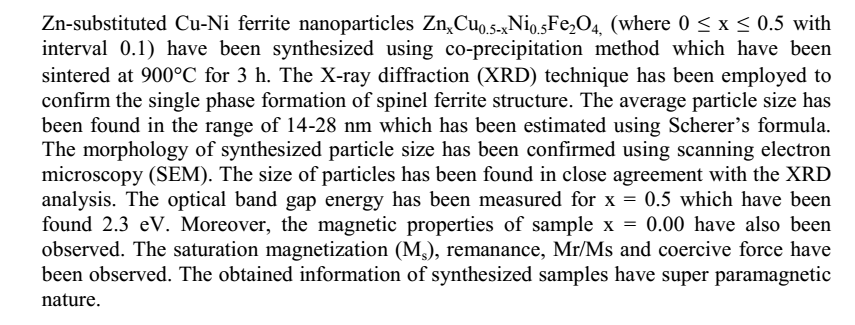 